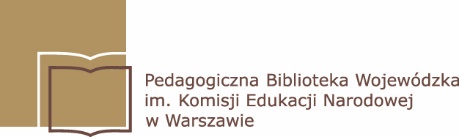 Nastolatki w cyfrowym świecieZestawienie bibliograficzne za lata 2015 - 2024 wykonane na podstawiekatalogu bibliotecznego INTEGRO PBW im. KEN w WarszawieKsiążki:Ainsworth Eve, 7 dni, Warszawa, Wydawnictwo Zielona Sowa, copyright 2015, ISBN 9788379834174.Sygnatury:GCWYP 181923GRWYP 38963Aristarco Daniele, Fejk! Kłamstwa, w które wierzymy, Warszawa, BoNoBo, copyright 2020, ISBN 9788381512176.Sygnatura:ZYWYP 42125Beauvais Clémentine, Pasztety, do boju!, Warszawa, Wydawnictwo Dwie Siostry, 2017, ISBN 9788365341358.Sygnatura:GCWYP 186287Bezpieczna szkoła. Zagrożenia i zalecane działania profilaktyczne w zakresie bezpieczeństwa fizycznego i cyfrowego uczniów, Wydanie IV uaktualnione, Warszawa, Ministerstwo Edukacji Narodowej, 2020, ISBN 9788366047914.Sygnatura:GCWYP 206765Beręsewicz Paweł, Szeptane, Warszawa, Wydawnictwo Literatura, 2023, ISBN 9788382081701.Sygnatura:BLWD 34380Beręsewicz Paweł, Wszystkie lajki Marczuka, Łódź, Wydawnictwo Literatura, 2018, ISBN 9788376725772.Sygnatura:BLWD 30410Bigaj Magdalena, Wychowanie przy ekranie. Jak przygotować dziecko do życia w sieci?, Warszawa, Wydawnictwo WAB, 2023, ISBN 9788383185125.Sygnatury:BLWD 34497GCWYP 207263SOWYP 62160ZYWYP 44532Boniewicz Aleksandra, Jak nie dać się złapać na wędkę. O bezpieczeństwie urządzeń mobilnych, Gliwice, Helion, copyright 2023, ISBN 9788328904385.Sygnatura:GCWYP 211433Czechowska Zyta, Marcela Mikołaj, Jak nie zgubić dziecka w sieci, Warszawa, Muza, 2021, ISBN 9788328717602.Sygnatury:BLWYP 32348GCWYP 196156GCWYP 196439GRWYP 43504NDWD 41520SOWYP 60500ZYWYP 42797Dziurzyńska Joanna, Wychowani w świecie nowych mediów. W: Quo vadis wychowanie. Wybrane problemy. Cz. 2, redakcja naukowa Danuta Wosik-Kawala, Wiktoria Krakowiak, Lublin, Wydawnictwo Uniwersytetu Marii Curie-Skłodowskiej, 2023,s. 99-109, ISBN 9788322797037.Sygnatura:GCWYP 208919Frońska Agata, Kowalska-Bębas Katarzyna, Frania-Seniuk Patrycja, Rozmowy o wychowaniu w szacunku. Nastolatki. Internet, uzależnienia, depresja, seksualność, Warszawa, Mamania, [Wrocław], Fundacja Wychowanie w Szacunku, copyright 2023, ISBN 9788367817554.Sygnatury:BLWD 35140GCWYP 211019Gravel Élise, Fake newsy. Inwazja morderczych majtek! Jak rozpoznać fake newsy, dezinformację i teorie spiskowe, Warszawa, Nasza Księgarnia, 2023, ISBN 9788310138866.Sygnatura:ZYWYP 44452Kinsella Sophie, Spójrz mi w oczy, Audrey, Poznań, Media Rodzina, copyright 2016, ISBN 9788380081925.Sygnatura:GRWYP 39112Krzyżanowska Agnieszka, Kierunek: offline. Jak znaleźć cyfrową równowagę i zrozumieć e-dzieciństwo swojego dziecka?, Bielsko-Biała, Pascal, 2020, ISBN 9788381036603.Sygnatura:BLWYP 31491GCWYP 193465ZYWYP 41954Mayrock Aija, Przemoc. Podręcznik przetrwania dla nastolatków. Szkoła, Internet, rówieśnicy, Warszawa, Wydawnictwo Mamania-Grupa Wydawnicza Relacja, 2020, ISBN 9788366329881.Sygnatury:BLWYP 32558GCWYP 193214GCWYP 193835GCWYP 193929GRWYP 42987NDWD 41024SOWYP 59942ZYWYP 42259Miner Julianna, Smartfonowe dzieciaki. Dla rodziców, których dzieci wychowują się w świecie smartfonów, Oświęcim, Wydawnictwo Bez Fikcji, 2020, ISBN 9788381782319.Sygnatury:GCWYP 190993GCWYP 191092SOWYP 59384ZYWYP 41613Nastolatki na krawędzi. Czego nie wiecie o problemach swoich córek, rozmawiają Krystyna Romanowska, Agnieszka Dąbrowska i Marta Niedźwiedzka, Warszawa, Muza, 2023, Rozdział 6. Królowe internetu, czyli życia? Jak nastolatki (i ich rodzice) korzystają z technologii, s. 160-181, ISBN 9788328725362.Sygnatury:BLWD 34202GCWYP 205967GCWYP 206622GRWYP 44862NDWD 43003SOWYP 61715ZYWYP 44249Piersa Krzysztof, Komputerowy ćpun, Warszawa, Muza SA, 2015, ISBN 9788328702349.Sygnatury:GCWYP 163844GRWYP 38218NDWD 35990ZYWYP 35144Piersa Krzysztof, Komputerowy ćpun 2.0., Wydanie 2 uzupełnione, Warszawa, Muza, 2021, ISBN 9788328719248.Sygnatura:ZYWYP 43078Piersa Krzysztof, Złota rybka w szambie. Jak pokonać uzależnienie od smartfona i Internetu, Warszawa, Wydawnictwo Jaguar, 2020, ISBN 9788376868653.Sygnatury:BLWYP 31046GCWYP 190906GRWYP 42417NDWD 43344ZYWYP 41624Przegalińska Aleksandra, Oksanowicz Paweł, Sztuczna inteligencja. Nieludzka, arcyludzka, Kraków, Wydawnictwo Znak, 2020, ISBN 9788324060504.Sygnatura:GCWYP 192041Skåber Linn, Młodość. Wyznania nastolatków, Kraków, Wydawnictwo Literackie, 2022, ISBN 9788308075760.Sygnatury:BLWD 33500GCWYP 202735Spitzer Manfred, Epidemia smartfonów. Czy jest zagrożeniem dla zdrowia, edukacji i społeczeństwa?, Słupsk ; Warszawa, Wydawnictwo Dobra Literatura, 2021, ISBN 9788366473232.Sygnatury:BLWYP 32691GCWYP 194720GCWYP 195773GRWYP 43549Staroń Przemysław, Szkoła bohaterek i bohaterów 2 czyli Jak radzić sobie ze złem, Warszawa, Wydawnictwo Agora, copyright 2021, ISBN 9788326838095.Sygnatury:BLWYP 32868GCWYP 198522GRWYP 43754NDWD 42250ZYWYP 43098Suchecka Justyna, Young Power. 30 historii o tym, jak młodzi zmieniają świat, Kraków, Znak Emotikon, 2020, ISBN 9788324052042.Sygnatury:BLWD 34498GCWYP 196727Szulc Joanna, Kochaj i pozwól na bunt. Jak towarzyszyć nastolatkom w dorastaniu, Warszawa, Wydawnictwo Agora, 2023, s. 148-201, ISBN 9788326843013.Sygnatury:BLWD 35120GCWYP 210981NDWD 43674Twenge Jean M., Pokolenia. Prawdziwe różnice między pokoleniami X, Y, Z, baby boomersami i cichym pokoleniem oraz co one oznaczają dla przyszłości zachodniego świata, Sopot, Wydawnictwo Smak Słowa, copyright 2024, ISBN 9788367709033.Sygnatura:GCWYP 211440Polecane linki do stron internetowych:Nowoczesne technologie a nasze dzieci. Poradnik dla rodzicówDziecko w świecie gier komputerowych. Poradnik dla rodzicówNadużywanie ekranów przez dzieci i młodzież. Jak sobie radzić z problemem - poradnik dla nauczycielek, nauczycieli i rodzicówPlatforma edukacyjna Fundacji Dajemy Dzieciom SiłęSaferInternetUczeń w cyfrowym świecie. Jak projektować działania profilaktyczne w szkole i przedszkoluHigiena cyfrowaDetoks cyfrowyPaweł Beręsewicz "Szeptane" - test z lektury i scenariusz zajęćStrona internetowa Krzysztofa Piersy - autora książki "Komputerowy ćpun"Co robią młodzi ludzie w internecie i mediach cyfrowychOversharing / sharentingProjekt Młode Głowy - Otwarcie o zdrowiu psychicznymDopamina - kampania społecznaNiebieski Wieloryb - zwiastun filmuPułapki Myślenia. O Myśleniu Szybkim i Wolnym | Daniel KahnemanThe GuardianGeoguessrPoznaj podstawowe techniki fact-checkinguEliot Higgins, założyciel Bellingcat o dziennikarstwie śledczym z domuSłowa Mają MocBiblioteka publikacji NASKBezpieczni w sieci - projekt edukacyjny adresowany do nauczycieli oraz uczniów klas 7–8 szkół podstawowych i ponadpodstawowychDbam o mój zasięg - materiały pomocniczeSzkoła Bohaterek i BohaterówUpadek Alexa Jonesa – propagatora teorii spiskowych o Nowym porządku świata (NWO), szefa InfoWars i największego siewcy fake newsów Opracowały:Agnieszka Zdrojewska, Dorota Walasek-WoźniakPedagogiczna Biblioteka Wojewódzka im. KEN w WarszawieLuty 2024